I  ENCUENTRO DULZAINEROS“MARIANO ENCINAS”Sábado 3 de junio de 2017- 18:00 horas. Plaza Mayor, Sardón de Duero.ACTIVIDADES:INAUGURACIÓN CON RECEPCIÓN DE PARTICIPANTES Y AUTORIDADES.PLANTACIÓN DE LA ENCINAMONOLITO CONMEMORATIVO INTERPRETACIÓN DEL CORRIDO DE MARIANO ENCINASPARTICIPACIÓN DE GRUPOS Y ESCUELAS DE DULZAINAS INVITADOS.EXPOSICIÓN Y VINO RIBEREÑO EN EL SALÓN AUDITORIO.CLAUSURA.Participan:Escuela de dulzaina Pilarica (Valladolid).Escuela de dulzaina Musicalia (Valladolid).Dulzaineros Tierras Llanas (Valladolid).Dulzaineros  La manzana medieval (Tordesillas).Dulzaineros Campos de Mielgas (Valladolid).Dulzaineros de Navalmanzano (Segovia).Escuela de dulzaina Laguna de Duero.Escuela de dulzaina Huerta del Rey (Valladolid).Colaboran: Diputación Provincial de Valladolid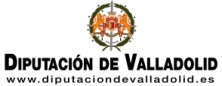 BODEGA ABADIA DE RETUERTA, QUESOS SAIZ, SUPERMERCADO EL MOLINO,ULTRAMARINOS MARÍN, BAR JUBILADOS, QUESERÍA PICO MELERO-GRANJA SARDÓN,  BODEGA QUINTA SARDONIA, CARNICERIA SONIA, HOSTAL SARDÓN, RESTAURANTE JAC, BAR RESTAURANTE LA PUERTA DE LA RIBERA, PUB GERARDO, MANTECADAS POSADAS.